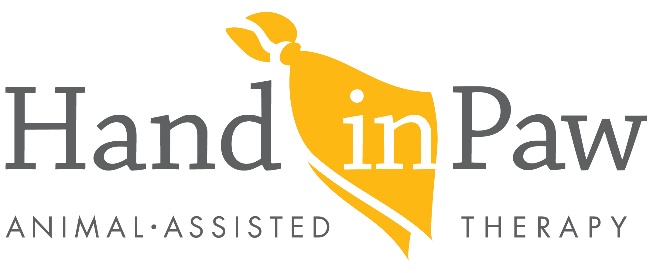 Volunteer RoadmapGeneral Requirements before taking the next steps to becoming a Hand in Paw Therapy Team:Animal must be 2 years oldYou must have lived with your animal for 6 monthsYou and your dog must complete a group obedience courseAnimal must have up to date rabies and vaccinationsHandler must have COVID vaccine*ITA- Hand in Paw is an affiliate of Intermountain Therapy Animals. Intermountain Therapy Animals sets the standard for force- free training, positive reinforcement and relationship- building in the training, handling and the care of animals. Rev. 4.6.2023Complete online Volunteer Application Submit Rabies Certificate, Group Obedience Course Certificate, and COVID card to: Volunteer Coordinator Stephanie Stoltzner: stephanie@handinpaw.orgSchedule interview/pet screening with Hand in PawPlease bring the following forms to the interview/evaluation:Towel or blanket for small dogs or cat (10- 15 pounds is considered small) Collar and leash must be leather or fabric, no prong collars or retractable/metal leashes Complete Hand in Paw Therapy Team Workshop Sessions Workshop sessions are held once a week for 4 weeks Each session is ~2 hours  Complete Practice Evaluation  This is your opportunity to practice for the Final EvaluationComplete Final Evaluation The evaluation gives you an opportunity to demonstrate your team skills. Our Evaluators will guide you through a series of exercises that show the connection you share with your dog and their willingness to follow your cues.Complete Two Shadow Visits (without your pet) • Observe Hand in Paw Therapy Team in actionAttend New Team Orientation • You and your pet attend a 1 hour new team orientation at HIP to review important procedures to begin your Hand in Paw Therapy Team visits